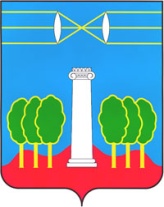 АДМИНИСТРАЦИЯГОРОДСКОГО ОКРУГА КРАСНОГОРСКМОСКОВСКОЙ ОБЛАСТИПОСТАНОВЛЕНИЕ_11.10.2017г__№_2358/10__________О порядке использования бюджетных ассигнований резервного фонда администрации городского округа Красногорск.В соответствии с Бюджетным кодексом Российской Федерации и в целях определения порядка финансового обеспечения за счет средств резервного фонда администрации городского округа Красногорск непредвиденных расходов, постановляю:Утвердить прилагаемый Порядок использования бюджетных ассигнований резервного фонда администрации городского округа Красногорск.Признать утратившим силу постановление Главы Красногорского муниципального района Московской области от 22.01.2009г №67/1 "О Порядке использования средств резервного фонда администрации Красногорского муниципального района» (с изменениями и дополнениями).Настоящее постановление вступает в силу с момента подписания.Опубликовать настоящее постановление в газете «Красногорские вести» и разместить на официальном сайте администрации городского округа Красногорск.Контроль за выполнением настоящего постановления оставляю за собой.Глава городского округа Красногорск                                               Р.Ф.ХабировПриложение к постановлениюадминистрации городского округа Красногорск от 11.10.2017г № 2358/10Порядокиспользования бюджетных ассигнований резервного фонда администрации городского округа КрасногорскНастоящий Порядок разработан в соответствии с Бюджетным кодексом Российской Федерации и иным законодательством Российской Федерации, законодательством Московской области, нормативными правовыми актами городского округа Красногорск и определяет цели, механизм и условия предоставления и использования бюджетных ассигнований резервного фонда администрации городского округа Красногорск (далее - резервный фонд), регламентирует осуществление контроля за использованием указанных средств и отчетность об их использовании.Цели предоставления и использования средств резервного фондаСредства резервного фонда направляются на финансовое обеспечение непредвиденных расходов, в том числе на:предупреждение ситуаций, которые могут привести к нарушению функционирования систем жизнеобеспечения населения городского округа Красногорск, и ликвидацию их последствий;предупреждение массовых заболеваний и эпидемий, эпизоотий на территории городского округа Красногорск, включая проведение карантинных мероприятий в случае эпидемий или эпизоотий, и ликвидацию их последствий;организацию проведения на территории городского округа Красногорск неотложных мероприятий по предупреждению и ликвидации болезней животных, их лечению, защите населения от болезней, общих для человека и животных, за исключением вопросов, решение которых отнесено к ведению Российской Федерации и Московской области;оказание помощи правоохранительным органам по охране правопорядка и общественной безопасности, противодействию терроризму и экстремизму;оказание мер социальной поддержки пострадавшим и (или) семьям лиц, погибших в результате опасных природных явлений, стихийных бедствий, катастроф, аварий, пожаров, террористических актов и иных чрезвычайных ситуаций.осуществление иных неотложных мероприятий для решения вопросов, отнесенных к полномочиям органов местного самоуправления городского округа Красногорск.В случае отсутствия либо при недостаточности средств резервного фонда администрации городского округа Красногорск на предупреждение и ликвидацию чрезвычайных ситуаций и последствий стихийных бедствий средства резервного фонда администрации городского округа Красногорск могут направляться на финансовое обеспечение проведения аварийно-восстановительных, аварийно-спасательных работ и иных неотложных мероприятий, связанных с предупреждением и   ликвидацией последствий стихийных бедствий и других чрезвычайных ситуаций в границах территории городского округа Красногорск, а также иных непредвиденных расходов, предусмотренных целями предоставления и использования средств резервного фонда администрации городского округа Красногорск на предупреждение и ликвидацию чрезвычайных ситуаций и последствий стихийных бедствий.Порядок предоставления и использования средстврезервного фонда 2.1. Средства резервного фонда предоставляются на безвозвратной и безвозмездной основе в пределах размера резервного фонда, утвержденного решением о местном бюджете на соответствующий финансовый год и плановый период.2.2. Средства резервного фонда предоставляются при условии, что средства, необходимые на осуществление соответствующих расходов, не предусмотрены решением о местном бюджете на соответствующий финансовый год либо при недостаточности указанных средств в расходной части местного бюджета на соответствующий финансовый год и плановый период.2.3. Основанием для предоставления средств резервного фонда является постановление администрации городского округа Красногорск, предусматривающее предоставление средств резервного фонда (далее - постановление), с указанием получателя средств, размера предоставляемых средств, цели осуществления расходов и источника предоставления средств - резервного фонда администрации городского округа Красногорск.2.4. Основанием для подготовки проекта постановления является поручение главы городского округа Красногорск или лица, исполняющего его обязанности, на основании направленного ему письменного мотивированного обращения.2.4.1. К указанному обращению (за исключением обращений на цели, определенные абзацем 6 пункта 1.1 раздела 1 настоящего Порядка) прилагаются: документы, послужившие основанием для обращения; расчет предлагаемых для предоставления средств резервного фонда; документы, подтверждающие обоснованность произведенного расчета.При необходимости к указанному обращению прилагаются также иные документы, подтверждающие необходимость и неотложность осуществления расходов на соответствующие цели.2.4.2. Перечень документов, прилагаемых к обращению на цели, определенные абзацем 6 пункта 1.1 раздела 1 настоящего Порядка, категории и требования к получателям средств резервного фонда, а также размеры выплат за счет резервного фонда, устанавливаются постановлением администрации городского округа Красногорск, разработанным органом администрации городского округа Красногорск, к компетенции которого относится осуществление деятельности в соответствующей сфере. 2.5. В соответствии с поручением главы городского округа Красногорск о подготовке проекта постановления, орган администрации городского округа Красногорск, к компетенции которого относится осуществление деятельности в соответствующей сфере, обеспечивает подготовку проекта постановления.При подготовке проекта постановления указанный орган администрации вправе запрашивать и получать документы и информацию, которые необходимы для решения вопроса о предоставлении средств резервного фонда.2.6. Предоставление средств резервного фонда осуществляется в соответствии с постановлением, указанным в пункте 2.3 раздела 2 настоящего Порядка, в порядке, установленном для исполнения бюджета городского округа Красногорск по расходам.2.7. Средства резервного фонда, предоставленные в соответствии с постановлением, подлежат использованию в течение финансового года, для исполнения расходных обязательств в котором они были предназначены.2.8. Постановление о предоставлении денежных средств резервного фонда принимается в течение финансового года, для использования в котором предусмотрен данный резервный фонд.2.9. Средства резервного фонда, не использованные в текущем финансовом году, подлежат возврату в местный бюджет.2.10. В случаях, предусмотренных пунктом 1.2 раздела 1 настоящего Порядка, средства резервного фонда предоставляются и используются в соответствии с Порядком использования бюджетных ассигнований резервного фонда администрации городского округа Красногорск на предупреждение и ликвидацию чрезвычайных ситуаций и последствий стихийных бедствий, утвержденным постановлением администрации городского округа Красногорск.3. Контроль за использованием средств резервного фонда3.1. Контроль за целевым использованием средств, предоставленных из резервного фонда, осуществляется главными распорядителями средств местного бюджета, финансовым управлением администрации городского округа Красногорск, а также иными уполномоченными органами муниципального финансового контроля.3.2 Главные распорядители средств местного бюджета, указанные в пункте 2.6 раздела 2 настоящего постановления, ежеквартально до 5 числа, следующего за отчетным,  представляют в финансовое управление администрации городского округа Красногорск сведения о результатах реализации мероприятий, осуществляемых за счет бюджетных ассигнований резервного фонда по форме согласно Приложению к настоящему порядку.3.3. Должностные лица и граждане, направившие главе городского округа Красногорск обращение, содержащее просьбу о предоставлении средств резервного фонда, несут персональную ответственность за законность и обоснованность представленных документов.3.4. Получатели средств резервного фонда несут ответственность за недостоверность документов, представляемых ими для получения средств резервного фонда, и нецелевое использование указанных средств в соответствии с законодательством Российской Федерации.3.5. Отчет об использовании бюджетных ассигнований резервного фонда администрации городского округа Красногорск прилагается к годовому отчету об исполнении бюджета городского округа Красногорск.Приложение к ПорядкуСведенияо реквизитах постановлений администрации городского округа Красногорско выделении бюджетных ассигнований из резервного фондаадминистрации городского округа Красногорск, перечне мероприятий,предусмотренных ими, включая информацию о плановых значенияхпоказателей, характеризующих результаты реализации указанныхмероприятий, и о результатах реализации мероприятий,осуществляемых за счет бюджетных ассигнований резервногофонда администрации городского округа Красногорск в __________ годуРезультаты реализации мероприятий, осуществляемыхза счет бюджетных ассигнований резервного фонда администрации городского округа КрасногорскРуководитель(уполномоченное лицо) ___________     _________     _______________________                                                (должность)              (подпись)                  (расшифровка подписи)Главный бухгалтер        _________     _______________________                                                            (подпись)                               (расшифровка подписи) Ответственныйисполнитель   ___________ _________ _____________________ _________________                                          (должность)            (подпись)         (расшифровка подписи)                   (телефон)от "__" _______ 20__ г.Главный распорядитель средств местного бюджета_________________________________________________________Периодичность: квартальная, годоваяПериодичность: квартальная, годоваяЕдиница измерения: руб. (с точностью до второго десятичного знака после запятой)Единица измерения: руб. (с точностью до второго десятичного знака после запятой)N п/пПостановление администрации городского округа Красногорск о выделении бюджетных ассигнований из резервного фонда городского округа КрасногорскПостановление администрации городского округа Красногорск о выделении бюджетных ассигнований из резервного фонда городского округа КрасногорскПостановление администрации городского округа Красногорск о выделении бюджетных ассигнований из резервного фонда городского округа КрасногорскРеализация мероприятияРеализация мероприятияКод классификации расходов бюджетовКод классификации расходов бюджетовКод классификации расходов бюджетовКод классификации расходов бюджетовКод классификации расходов бюджетовКод классификации расходов бюджетовКод классификации расходов бюджетовКод классификации расходов бюджетовОбъем финансового обеспеченияОбъем финансового обеспеченияОбъем финансового обеспеченияОбоснование причин отклонения значений показателей от предусмотренных постановлением администрации городского округа Красногорск (при наличии)Обоснование причин отклонения значений показателей от предусмотренных постановлением администрации городского округа Красногорск (при наличии)Обоснование причин отклонения значений показателей от предусмотренных постановлением администрации городского округа Красногорск (при наличии)Обоснование причин отклонения значений показателей от предусмотренных постановлением администрации городского округа Красногорск (при наличии)Обоснование причин отклонения значений показателей от предусмотренных постановлением администрации городского округа Красногорск (при наличии)N п/пПостановление администрации городского округа Красногорск о выделении бюджетных ассигнований из резервного фонда городского округа КрасногорскПостановление администрации городского округа Красногорск о выделении бюджетных ассигнований из резервного фонда городского округа КрасногорскПостановление администрации городского округа Красногорск о выделении бюджетных ассигнований из резервного фонда городского округа Красногорскнаименованиекраткая характеристика итогов реализации мероприятияглава по БКглава по БКраздел, подразделраздел, подразделцелевая статья расходовцелевая статья расходоввид расходовпредусмотренопостановлением администрации городского округа Красногорскпредусмотренопостановлением администрации городского округа Красногорскпредусмотренопостановлением администрации городского округа Красногорскисполнено (кассовое исполнение)N п/пдатаномернаименование мероприятиянаименованиекраткая характеристика итогов реализации мероприятияпредусмотренопостановлением администрации городского округа Красногорскпредусмотренопостановлением администрации городского округа Красногорскпредусмотренопостановлением администрации городского округа Красногорскисполнено (кассовое исполнение)по результатам реализации мероприятияпо результатам реализации мероприятияпо объему финансового обеспечения123456677889101111121213141414